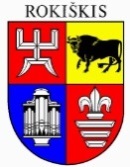 ROKIŠKIO RAJONO SAVIVALDYBĖS TARYBASPRENDIMASDĖL ROKIŠKIO RAJONO SAVIVALDYBĖS TARYBOS 2020 M. RUGSĖJO 25 D. SPRENDIMO NR. TS-236 ,, DĖL ROKIŠKIO RAJONO SAVIVALDYBĖS OBELIŲ SENIŪNIJOS AUDRONIŲ I KAIMO PAPILIŲ GATVĖS SUTRUMPINIMO IR PAPILIŲ KAIMO GATVEI PILIAKALNIO PAVADINIMO SUTEIKIMO“ PAKEITIMO2020 m. spalio 30 d. Nr. TS- Rokiškis	Vadovaudamasis Lietuvos Respublikos vietos savivaldos įstatymo 6 straipsnio 27 punktu, 16 straipsnio 2 dalies 34 punktu, 18 straipsnio 1 dalimi, Lietuvos Respublikos teritorijos administracinių vienetų ir jų ribų įstatymo 9 straipsnio 2 dalimi, Adresų formavimo taisyklėmis, patvirtintomis Lietuvos Respublikos Vyriausybės 2002 m. gruodžio 23 d. nutarimu Nr. 2092, Lietuvos Respublikos vidaus reikalų ministro 2011 m. sausio 25 d. įsakymas Nr. 1V-57 ,,Dėl Numerių pastatams, patalpoms ir butams suteikimo, keitimo ir apskaitos tvarkos aprašo ir Pavadinimų gatvėms, pastatams, statiniams ir kitiems objektams suteikimo, keitimo ir įtraukimo į apskaitą tvarkos aprašo patvirtinimo“ su pakeitimais, Rokiškio rajono savivaldybės taryba n u s p r e n d ž i a:              Pakeisti Rokiškio rajono savivaldybės tarybos 2020 m. rugsėjo 25 d. sprendimo Nr. TS-236 ,,Dėl Rokiškio rajono savivaldybės Obelių seniūnijos Audronių I kaimo Papilių gatvės sutrumpinimo ir Papilių kaimo gatvei Piliakalnio pavadinimo suteikimo” 2 punktą ir išdėstyti jį taip: 	,,2. Suteikti Rokiškio rajono savivaldybės Obelių seniūnijos Papilių kaimo gatvei Piliakalnio pavadinimą“. Sprendimas per vieną mėnesį gali būti skundžiamas Regionų apygardos administracinio teismo Panevėžio rūmams (Respublikos g. 62, Panevėžys) Lietuvos Respublikos administracinių bylų teisenos įstatymo nustatyta tvarka.Savivaldybės meras								Ramūnas GodeliauskasJūratė ŠinkūnienėRokiškio rajono savivaldybės tarybaiROKIŠKIO RAJONO SAVIVALDYBĖS TARYBOS 2020 M. RUGSĖJO 25 D. SPRENDIMO NR. TS-236 ,, DĖL ROKIŠKIO RAJONO SAVIVALDYBĖS OBELIŲ SENIŪNIJOS AUDRONIŲ I KAIMO PAPILIŲ GATVĖS SUTRUMPINIMO IR PAPILIŲ KAIMO GATVEI PILIAKALNIO PAVADINIMO SUTEIKIMO“ PAKEITIMOAIŠKINAMASIS RAŠTASTarybos sprendimo projekto tikslas – suteikti Rokiškio rajono savivaldybės Obelių seniūnijos Papilių kaimo gatvei Piliakalnio pavadinimą.   Šiuo metu esantis teisinis reglamentavimas. Lietuvos Respublikos vietos savivaldos įstatymo 6 straipsnio 27 punktas, 16 straipsnio 2 dalies 34 punktas; Lietuvos Respublikos teritorijos administracinių vienetų ir jų ribų įstatymo 9 straipsnio 2 dalis; Adresų formavimo taisyklės, patvirtintos Lietuvos Respublikos Vyriausybės 2002 m. gruodžio 23 d. nutarimu Nr. 2092; Lietuvos Respublikos vidaus reikalų ministro 2011 m. sausio 25 d. įsakymas Nr. 1V-57 ,,Dėl Numerių pastatams, patalpoms ir butams suteikimo, keitimo ir apskaitos tvarkos aprašo ir Pavadinimų gatvėms, pastatams, statiniams ir kitiems objektams suteikimo, keitimo ir įtraukimo į apskaitą tvarkos aprašo patvirtinimo“ su pakeitimais.Sprendimo projekto esmė. Obelių seniūnijoje Papilių kaime yra numatyti suteikti adresai, kurių skaičius viršys 20, todėl Papilių kaime reikia įregistruoti gatvę.Priėmus šį sprendimą ir įregistravus gatvę Papilių kaime, bus galima suteikti galima adresus.2020 m. rugsėjo 25 d. Rokiškio rajono savivaldybės tarybos sprendimu Nr. TS-236 Papilių kaimo gatvei buvo suteiktas Piliakalnio gatvės pavadinimas, tačiau Registrų centras atsisakė įregistruoti, nes neatitiko ,,Pavadinimų gatvėms, pastatams, statiniams ir kitiems objektams suteikimo, keitimo ir įtraukimo į apskaitą tvarkos aprašo“, patvirtinto Lietuvos Respublikos vidaus reikalų ministro 2011 m. sausio 25 d. įsakymu Nr. 1V-57,  9 punkte nustatytų reikalavimų.Galimos pasekmės, priėmus siūlomą tarybos sprendimo projektą:teigiamos – įregistruota Rokiškio rajono savivaldybės Obelių seniūnijos Papilių kaimo Piliakalnio gatvė;neigiamos – nėra. Finansavimo šaltiniai ir lėšų poreikis. Sprendimui įgyvendinti papildomo lėšų šaltinio nereikia.Suderinamumas su Lietuvos Respublikos galiojančiais teisės norminiais aktais. Projektas neprieštarauja galiojantiems teisės aktams.Antikorupcinis vertinimas. Teisės akte nenumatoma reguliuoti visuomeninių santykių, susijusių su LR korupcijos prevencijos įstatymo 8 straipsnio 1 dalyje numatytais veiksniais, todėl teisės aktas nevertintinas antikorupciniu požiūriu.Obelių seniūnijos seniūnė 	                                          	                      Jūratė Šinkūnienė